2017年10月29日〒156-0055東京都世田谷区1-14-12TEL03-3429-8077 FAX 03-3429-8092Email:  info@shinkostudio.com   シンコーストゥディオ株式会社shinkostudio.comジュエリー・アーティスト・ジャパン(JAJ) 
jewelryaj.org/
米井　亜紀子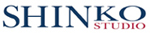 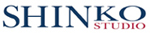 報道機関、その他関係者の方々へこのリリースは、シンコーストゥディオ/ジュエリー・アーティスト・ジャパン(JAJ)の取り組みをお知らせするために配信しております。新宿伊勢丹メンズアクセサリーとシンコーストゥディオ・JAJの想いが共鳴し合い、日本のものづくりを『人』から始めようという試みがスタートしました。
伊勢丹とのプロジェクトを「JEWELRY & LIFE」と名づけました。
一番大切なものは日々の「LIFE(生活)」にある。
若手コンテンポラリー・ジュエリー・アーティスト達の作品を通して、身に着けられるアートを通しての、静かだけれど、力強いメッセージ。<伊勢丹紹介媒体>
JAPAN SENSES　ウェブサイト　http://cp.miguide.jp/japansenses/shinjuku/products/index.htmlThe Gentlemen Makers, ISETAN MEN’S net. , ISETAN GUIDE (11/1水新聞折込30万部) 各紙媒体、ウェブ。伊勢丹新宿本館１F　メインウィンドウ展示１．【シンコーストゥディオ】プレスリリース２．【新宿伊勢丹】プレスリリース
両方を同封いたしますのでご一読いただければ幸いです。取材希望の方は、下記にFAXで返信するか、メール、米井亜紀子FBメッセージ等でご連絡ください。伊勢丹、アーティスト、シンコーストゥディオ米井の取材日程を調整いたします。アーティストは期間中基本1人は店頭におります。＊米井対応可能日：11/1(水)・3(金)終日。
11/7(火)13：00～17:30、11/8(水)10:00～15:00は店頭で販売をしています。11/8(水)15:00以降はフリーです。取材希望の方は三越伊勢丹（伊勢丹PR）ではなく、シンコーストゥディオの下記までご連絡ください。FAX　03-3429-8092　Email: akikoyonei@shinkostudio.comお名前　　フリガナ会社・所属Email　ドレスEmail　ドレス取材希望日：取材希望日：その他：その他：